Детский сад общеразвивающего вида с приоритетным осуществлением деятельности по физическому развитию №81 «Солнышко» городского округа город «Якутск»Проектная деятельность«Умные игры»(октябрь 2015 г.-май 2016 г.)Провели воспитатели:Атуова Елена БатыргереевнаДементьева Елена ОлеговнаГ. Якутск Актуальность проекта.В соответствии с Федеральным государственным образовательным стандартом педагог детского сада является сопровождающим семьи в вопросах воспитания, развития и образования ребенка. Основные обязанности по данным направлениям, все же, ложатся на родителей (законных представителей) детей, поэтому столь необходимо повышать педагогическую грамотность  родителей в вопросах возрастного развития детей, подвести их к пониманию сущности основного вида деятельности ребенка – игры. Игры, как средства развития, познания, достижения психологического комфорта ребенка и нового уровня общения.Данный проект реализован в средней  группе и ориентирован на развитие умения и желания у детей среднего возраста играть в дидактические игры. На основании родительского анкетирования, наблюдения и ежегодной диагностики было выявлено несколько проблем. Низкий уровень знаний родителей в области возрастных особенностей игровой деятельности их детей. Низкий уровень осведомленности о видах игр, их разнообразии и вариантах использования в повседневной совместной с ребенком деятельности. Неумение родителей применять игры для развития ребенка в ежедневном их общении. А самое важное, отсутствие стремления у родителей разбираться в данных вопросах самостоятельно.Цель проекта: повысить педагогическую грамотность родителей в использовании дидактических игр в воспитании своих детей.Задачи:1.	 Сформировать представления родителей о разнообразии игр, в том числе дидактических, о возрастных особенностях игровой деятельности детей 4-5  лет.2.	 Вызвать желание родителей играть с детьми в игры, использовать игры в повседневном общении и деятельности с ребенком.3.	 Повысить уровень общения родителей с детьми посредством совместного творчества, совместной игры.Планируемые результаты:1.	Родители узнали о разнообразии дидактических игр (настольно-печатные, речевые, конструктивно строительные и т.д.)2.	Родители поменяли тактику общения со своими детьми, поняли возможности игр для развития психических процессов детей (внимания, памяти и т.д.)3.	Родители учатся использовать игры для развития общения со своими детьми, добиваясь дружбы с ними, влияния, прививание определенных качеств через игровой процесс.Началом и основой выявления проблемы проекта явилось анкетирование родителей, в котором участвовало 25 человек.Таблица №1Результаты анкетирования родителей В результате  анализа анкетирования  получены следующие выводы: многие родители не знают, что такое дидактическая игра и не понимают развивающей ценности дидактических игр, не умеют или не хотят играть со своими детьми в игры.На  подготовительном этапе был составлен план работы с родителями, включающий теоретическую и практическую работу с родителями. (Приложение 2).На содержательном этапе проекта проведены и планируются следующие мероприятия. Повышение уровня педагогических теоретических  знаний родителей путем:1.      Подготовки и предоставления родителям для изучения необходимой методической литературы в виде статей на информационном стенде на темы:а) Значение игры в жизни и развитии ребенка;б) Типы и виды игр,  их цели и предназначение;в) Возможности  и плюсы использования игр  в каждодневном общении с ребенком.2. Создание стенгазеты «Учимся играя».3. Создание папки передвижки «Возрастные особенности игровой деятельности детей» с советами известных психологов.А также проведены и запланированы практические мероприятия:1.      Родительское собрание «Во что играют наши дети», на котором обсуждены общие результаты анкетирования, выявлена проблема, предложена педагогическая помощь родителям, запущен данный проект.2.      Проведены беседы и индивидуальные (групповые) консультации родителей на темы: «Во что и как играет мой ребенок», «Игры у нас дома», «Во что поиграть с ребенком».3.      Объявлены дни открытых дверей, когда родители могут не только посмотреть, как и во что играют  дети в течение дня, но и присоединиться к ним.4.      Совместные игры родителей и детей в дидактические игры, используемые  в процессе образования в детском саду (Сложи квадрат, дидактические лото и т.д.), во время специально организованной воспитателем деятельности.5.      Мастер класс педагога для родителей «Развиваемся, играя». Цель: показать, как привлечь ребенка к игре, организовать, провести, развить игру, как достичь ее целей.6.      Мастер класс «Каждый может сделать сам» для родителей по изготовлению дидактических игр из разнообразных подручных материалов, проведенный педагогом, совместно с родителями, имеющими активную позицию в вопросах воспитания своего ребенка.7.      Творческое задание родителям, разработать и изготовить игру своими руками вместе с ребенком.8.      Консультации родителей по выбору темы, игры для творческого задания, обсуждение требований к готовой игре.На итоговом этапе планируется:1.      Презентация сделанных игр на родительском «круглом столе».2.      Награждение семей, участвовавших в проекте.3.      Выставка созданных семьями игр, совместная игра с родителями.4.      Презентация наиболее интересных игр  детям других групп.5.       Фиксирование итога проекта в фото и видео материалах.6.      Итоговые беседы с родителями, обмен мнениями.7.      Итоговое анкетирование родителей с дополнительными вопросами.Приложение 1.Уважаемые родители!В нашей группе реализуется долгосрочный проект «Умные игры», цель которого – формирование у детей и родителей заинтересованности и умения играть в дидактические настольные игры. В рамках данного проекта просим Вас ответить на вопросы анкеты.Заранее благодарим!1.      Какими игрушками предпочитает играть Ваш ребенок дома?а) куклыб) машиныв) мягкие игрушкиг) строительные (ЛЕГО, кубики, конструктор и пр.)д) герои фильмов и мультфильмов (какие) ____________________________е) другие (укажите какие) ___________________________________________2.      Есть ли у ребенка дидактические (развивающие) настольные игры?                          ДА          НЕТ3.      Какие дидактические (развивающие) настольные игры есть у ребенка дома (перечислить)? ______________________________________________________________________________________________________________________________4.      В какую дидактическую (развивающую) настольную игру предпочитает играть ваш ребенок? __________________________________________________________________________________________________________________________________5.      Кто является инициатором дидактических (развивающих) настольных игр в вашей семье? ________________________________________________________________6.      С кем чаще всего ребенок играет в дидактические (развивающие) настольные игры?•         Мама•         Папа•         Брат (сестра)•         Бабушка•         Дедушка•         Друзья•         Играет самостоятельно7.      Вы купили ребенку новую настольную дидактическую (развивающую) игру. Кто из членов семьи объясняет правила новой игры ребенку?•         Мама•         Папа•         Брат (сестра)•         Бабушка•         Дедушка•         Друзья•         Разбирается самостоятельно8.      Какими способами вы определяете очередность ходов, играя в дидактическую (развивающую) настольную игру?•         Жребий•         Считалка•         Старшему уступать•      Первый тот, кто младше•         Другой способ _______________________________________________9.      Всегда ли ребенок соблюдает правила дидактической настольной игры?                          ДА            НЕТ10.  Доигрываете ли вы с ребенком в дидактическую настольную игру, даже если пора спать или кушать?     ДА       НЕТ Почему?__________________________________________________________11.  Как ребенок реагирует на свое поражение в настольной дидактической игре?__________________________________________________________12.  Как ребенок реагирует на свою победу в настольной дидактической игре?_________________________________________________________________13.  На какие вопросы, касающиеся дидактических (развивающих) настольных игр, Вы хотели бы получить ответы?___________________________________________________________________________________________________________________________14.  В какой форме (нужное подчеркнуть)? Устная консультация,  на стенде,  в виде буклета,  посоветовать литературу по вопросу, другое _________________________________________________________________Приложение 2План проекта «Умные игры»Начало проекта – октябрь 2015г.1.	Подготовительный этап  в течение октября 2015 г.Анкетирование и анализ анкетирования.Подготовка информации для родителей, подготовка материала, для мастер - классов.1.	Содержательный этап ноябрь 2015 – февраль 2016 г.Ноябрь, декабрь.Проведение собрания, индивидуальных и групповых консультаций и бесед, дней открытых дверей.Доведение до родителей обучающей информации на информационном стенде, ознакомление родителей с  папкой передвижкой и буклетом.Проведение мастер-классов и мероприятий по совместной с родителями игровой деятельности.Беседы и консультации с родителями.Январь, февраль, март.Выполнение творческого задания родителями.Консультативная помощь родителям по выбору темы, материалов, способов изготовления игр.2.	Итоговый этап. Апрель - май 2016г.Апрель.Презентация игр, награждение участников, выставка сделанных игр.Май.Итоговые беседы с родителями, обратная связь, итоговое анкетирование.Идея проекта. О том, что мелкую моторику рук ребенка надо развивать, знает каждый «продвинутый» родитель. И то, что мелкая моторика влияет непосредственно на развития речи ребенка, так же  знает большинство из нас.                                                                       Развитие мелкой моторики рук так же напрямую связано с мышлением, вниманием, наблюдательностью, памятью, воображением, координацией.                                              КАК РАЗВИВАТЬ МЕЛКУЮ МОТОРИКУ РУК?В первый   год жизни помогут развивающие коврики, пальчиковые игры.С года до  4 лет: пальчиковая гимнастика, перебирание  мелких предметов (круп, пуговиц, бусин, складывание мозаики), творческие занятия (рисование пальчиками, лепка из теста, поделки из бумаги, природного материала), шнуровки, конструкторы.В целом развитию мелкой моторики нужно уделять особое внимание в раннем и дошкольном возрасте.   В последние годы в нашей стране отмечается тенденция на увеличение количества детей с отклонениями в развитие речи. Проблема исправления речи в наше время  является актуальной. Учитывая, что речевые отклонения возникают в раннем возрасте их необходимо своевременно выявлять и исправлять.  Неподготовленность к письму, недостаточность движений ручной моторики может вызвать негативное отношение к обучению в школе уже на самых первых этапах. Вот почему работа по развитию мелкой моторики является важной составляющей обучения ребенка. В дошкольном возрасте важна работа именно по подготовке к письму, а не само письмо.  К 6-7 годам в основном заканчивается созревание соответствующих зон коры головного мозга, развитие мелких мышц кисти. Важно, чтобы к этому возрасту, ребенок был подготовлен к усвоению новых двигательных навыков.                                                                               Цели:1. Создание условий для развития мелкой моторики у детей по средствам  развивающих игр, творческой деятельности на занятиях и повседневной деятельности; формирование у детей познавательного интереса, эстетического  восприятия, творческого отношения к выполнению заданий.                    Задачи:изучить игровые технологии в развитии мелкой моторики детей дошкольного возраста;   составить подборку дидактических игр, создание предметно-развивающей среды в группе;             использование знаний, навыков на занятии и в свободное время;привлечение родителей к развитию мелкой моторики рук детей.     Ожидаемые результаты: Показателем успешной реализацией проекта будет положительная динамика в развитии речи детей.                                                                                           Сроки проведения: долгосрочный, в течение учебного года.                                                              Участники: дети, педагоги, родители.Возраст детей: средний возрастПродукт проекта: создание фотоальбомаоформление выставкиконсультация для родителейпродуктивная творческая деятельность родителей, изготовление дидактических игрРазвитие моторики осуществляем следующими способами:1.ЛЕПКА ИЗ ГЛИНЫ И ПЛАСТИЛИНА - это очень полезное занятие и отлично влияет на развитие мелкой моторики рук. Если на дворе зима что может быть лучше снежной бабы или игры в снежки. А летом можно соорудить сказочный замок из песка или камней. Используйте любую возможность, что бы улучшить моторику рук малышей.2.РИСОВАНИЕ ИЛИ РАСКРАШИВАНИЕ КАРТИНОК - любимое занятие дошкольников и хорошее упражнение на развитие мелкой моторики.3.КОНСТРУИРОВАНИЕ - развивает образное мышление, фантазию и конечно моторику рук.4. ЗАСТЕГИВАНИЕ, РАСТЕГИВАНИЕ ПУГОВИЦ, ЗАВЯЗЫВАНИЕ И РАЗВЯЗЫВАНИЕ ШНУРКОВ, ВЕРЕВОЧЕК - каждое такое движение оказывает огромное влияние на развитие мелкой моторики рук.5.ВСАСЫВАНИЕ ПИПЕТКОЙ ВОДЫ развивает пальчики и общую моторику.6.НАНИЗОВАНИЕ БУС И ПУГОВИЦ. Летом можно сделать бусы из рябины, орешков, мелких плодов и т. д.7.ПЕРЕБОРКА КРУП - попросить  перебрать отделяя одну от другой (например: горох от фасоли).РАБОТА С РОДИТЕЛЯМИ. Предложить консультацию родителям «Развитие мелкой моторики дома» (игры на кухне). В играх используются подручные материалы, которые есть в любом доме: прищепки, бусинки, крупа и т. д.1.Покройте тонким слоем пластилина картонку. Насыпьте малышу в разные тарелки гречку, рис, горох и покажите, как можно выкладывать узоры.10-15 минут тишины обеспечено2.Самые вкусные игры - ссыпать вместе 2-3 сорта изюма, орехов и т. д. и пусть он разбирает.3.Берем разные баночки и крышки. Ребенок должен подобрать крышку к баночке (крышки могут быть одевающиеся, закручивающиеся), пусть тренирует пальчики.4.Поставьте одну тарелочку с крупой, а другую пустую. Покажите ребенку, как надо брать ложкой крупу и перекладывать в пустую.  5.Насыпьте на плоское блюдо или поднос манку. Пусть ребенок рисует пальчиком по крупе.6. Делаем «бусы» из макарон с крупным просветом и длинным шнурком. В детском саду  так же изготавливаем поделки из бумаги. Вырезывание самостоятельно ножницами,  составление узоров, выполнение аппликаций. По результатам таких работ можно оценить, насколько развита мелкая моторика рук и движения пальчиков малыша.     Все эти упражнения приносят тройную пользу ребенку:1.	Развивают мелкую моторику руки, подготавливая к овладению письмом.2.	Формирует художественный вкус, что полезно в любом возрасте.3.	Детские физиологи утверждают, что хорошо развитая кисть руки «потянет» за собой развитие интеллекта.ЕЖЕДНЕВНО ПРЕДЛАГАЙТЕ ДЕТЯМ ЗАНЯТИЕ НА МЕЛКУЮ МОТОРИКУ РУК!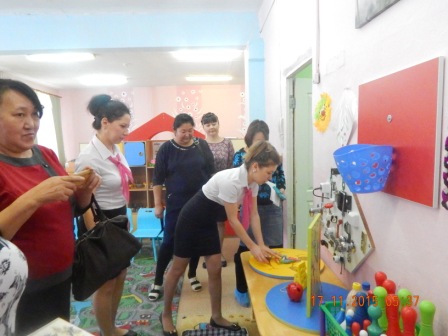 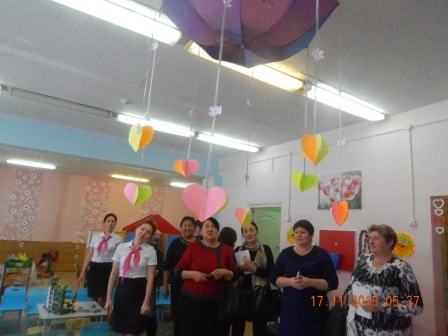 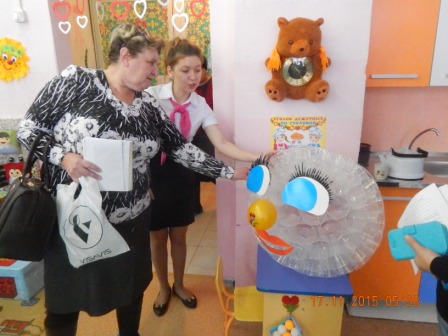 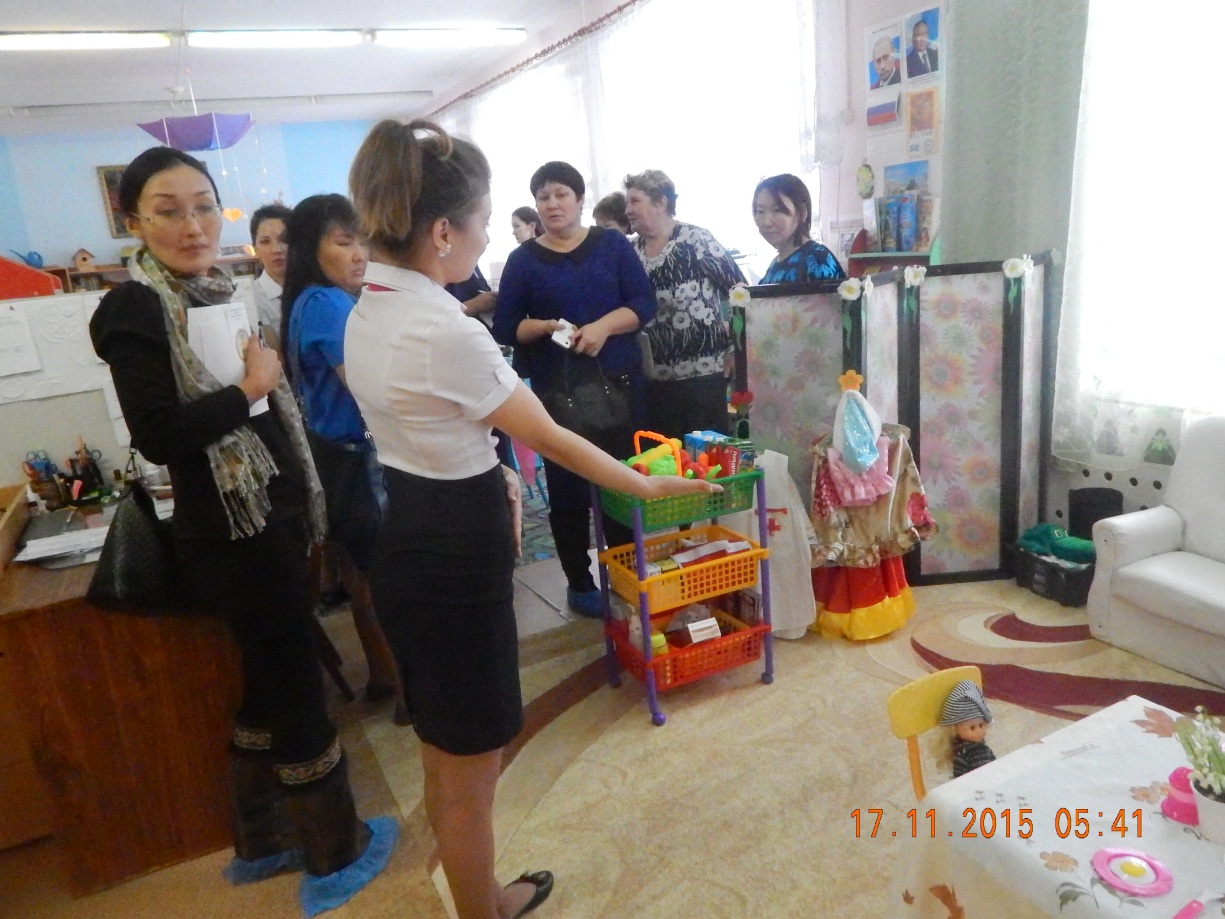 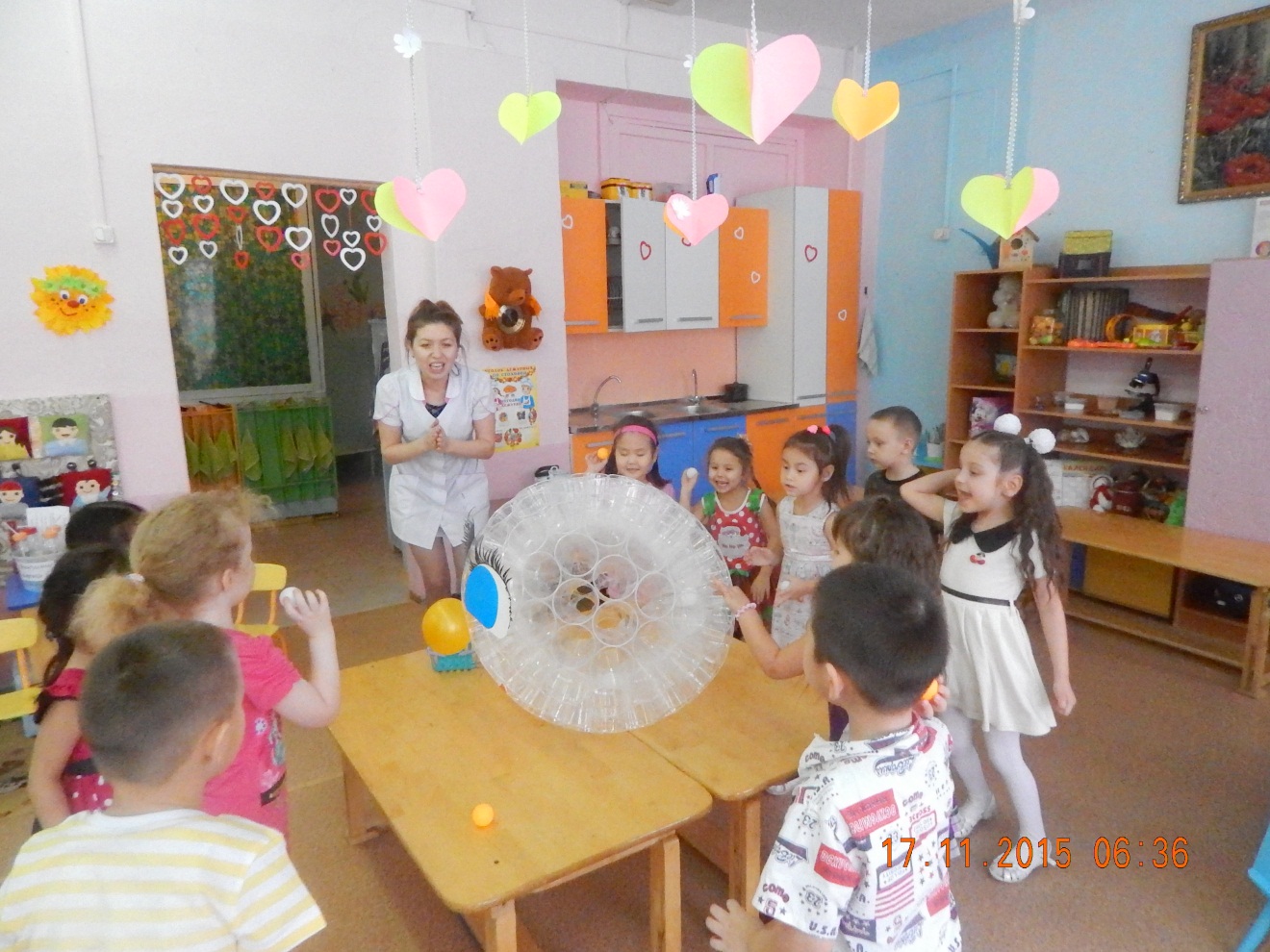 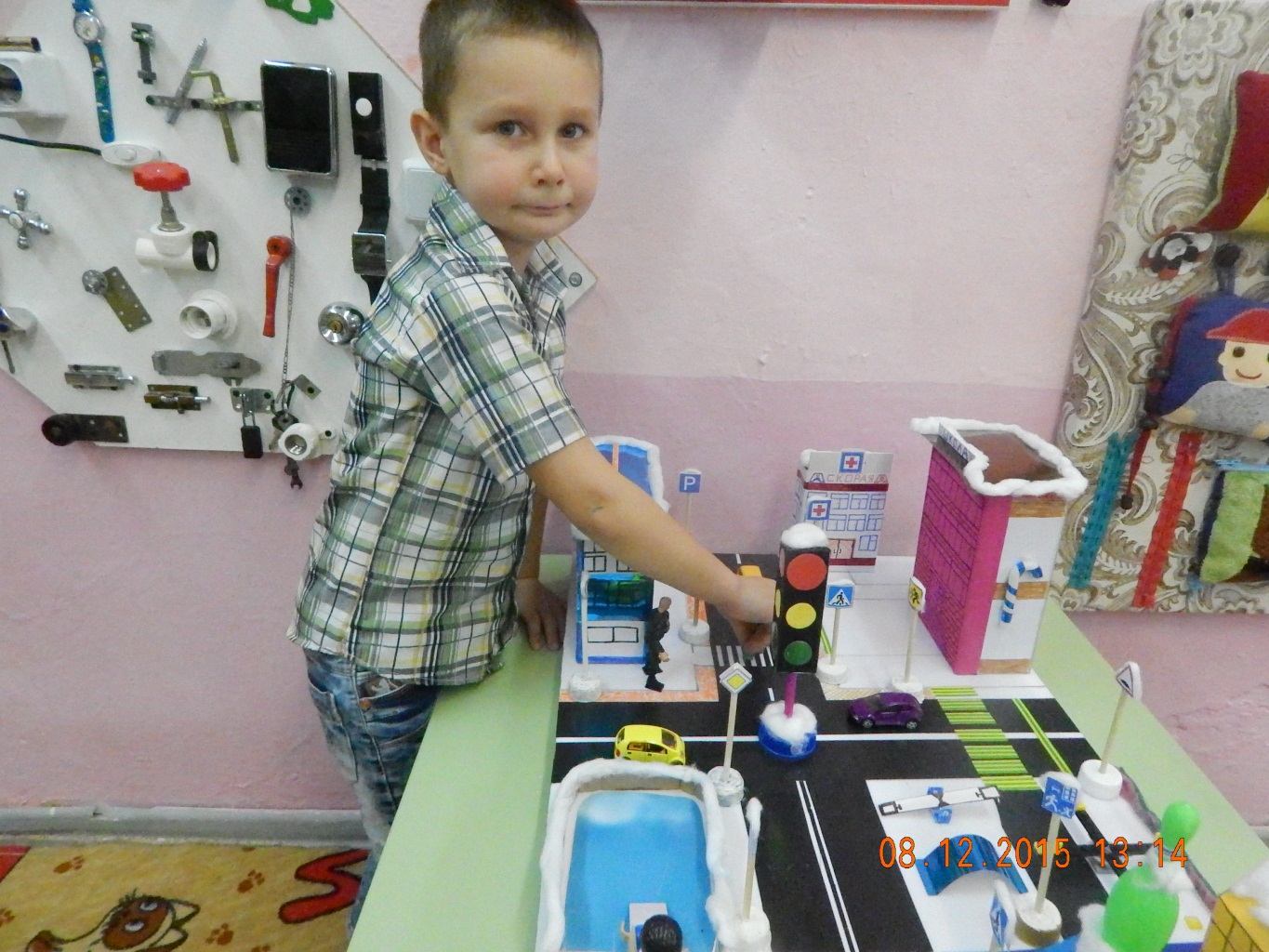 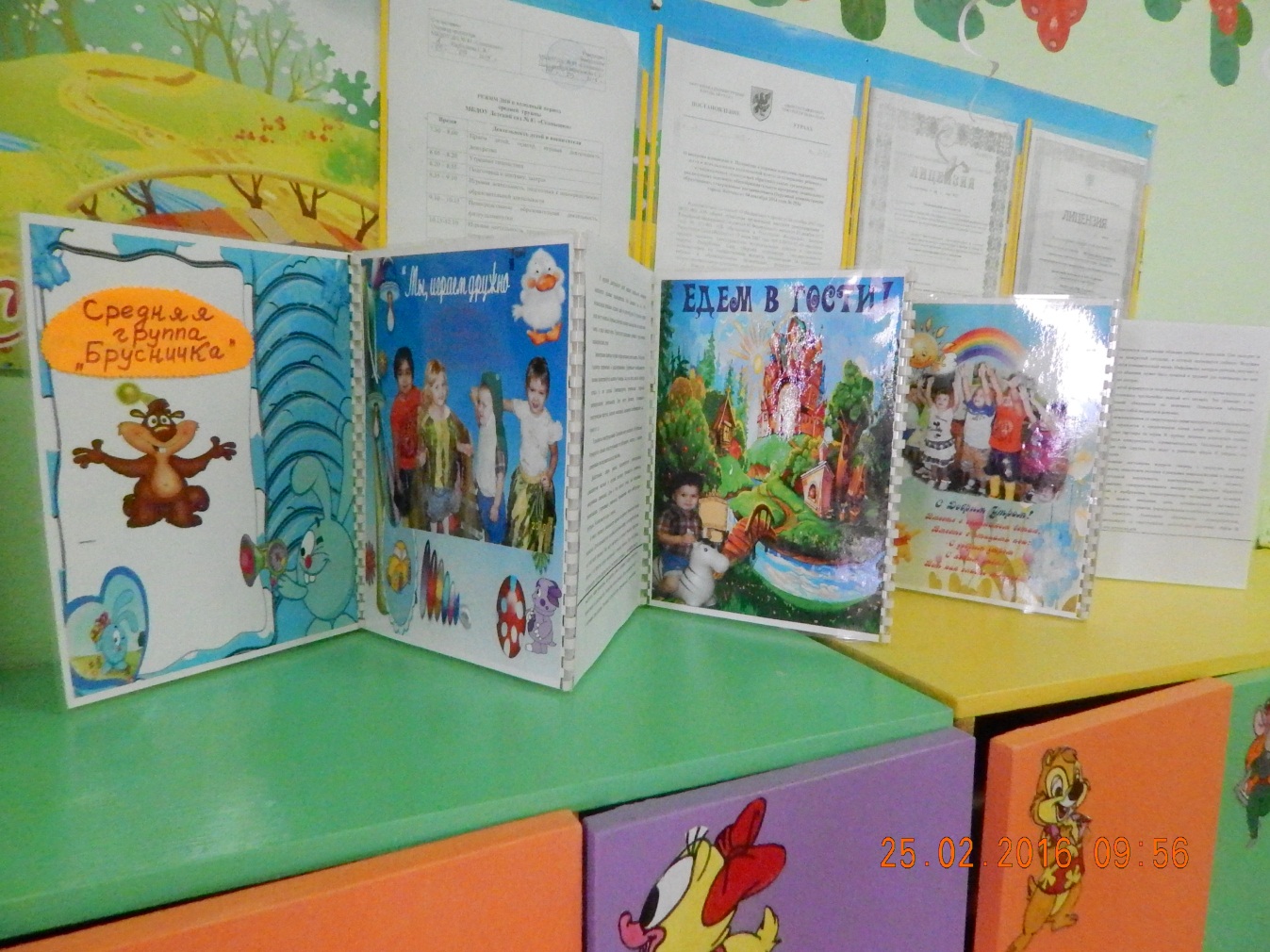 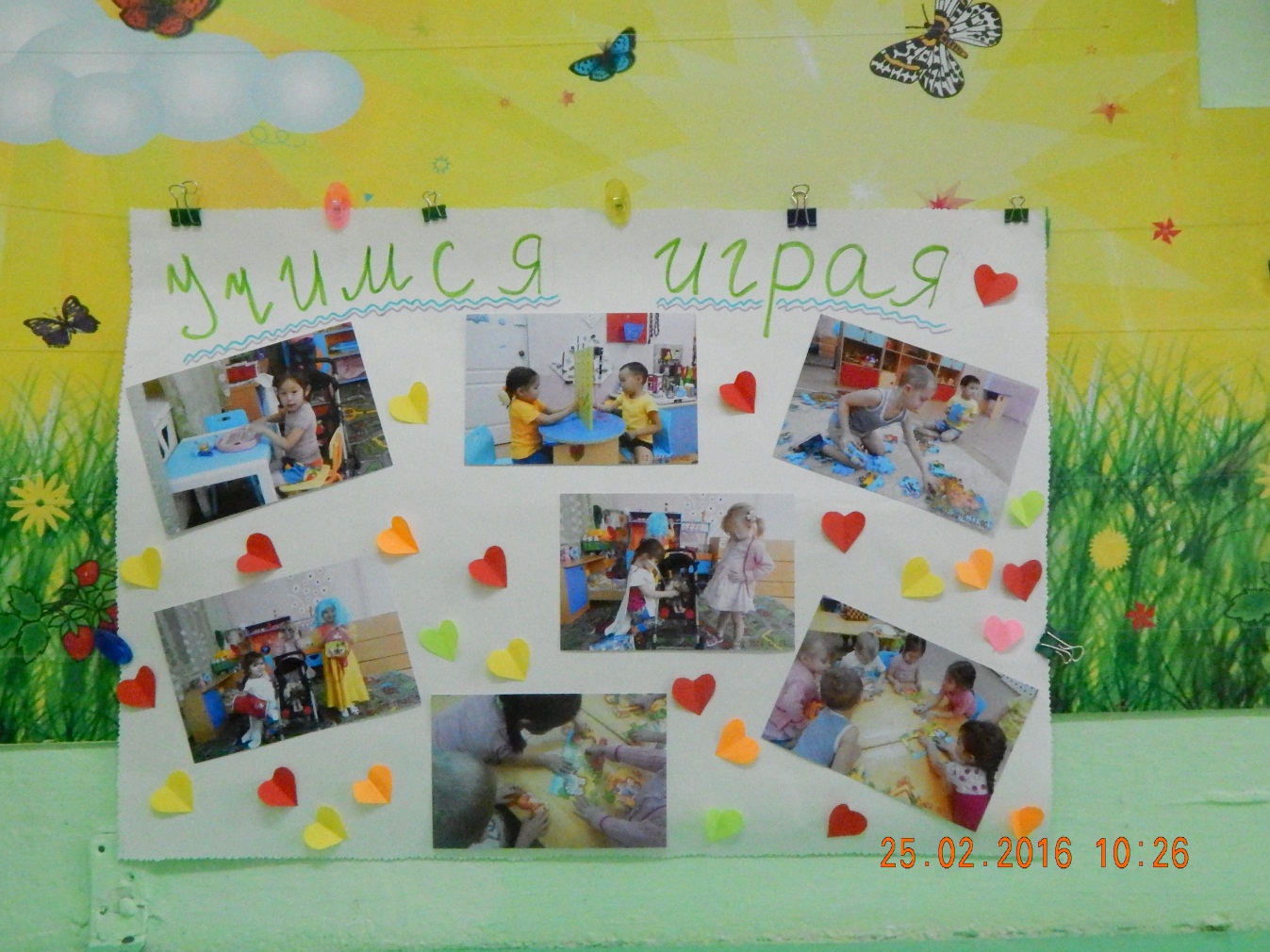 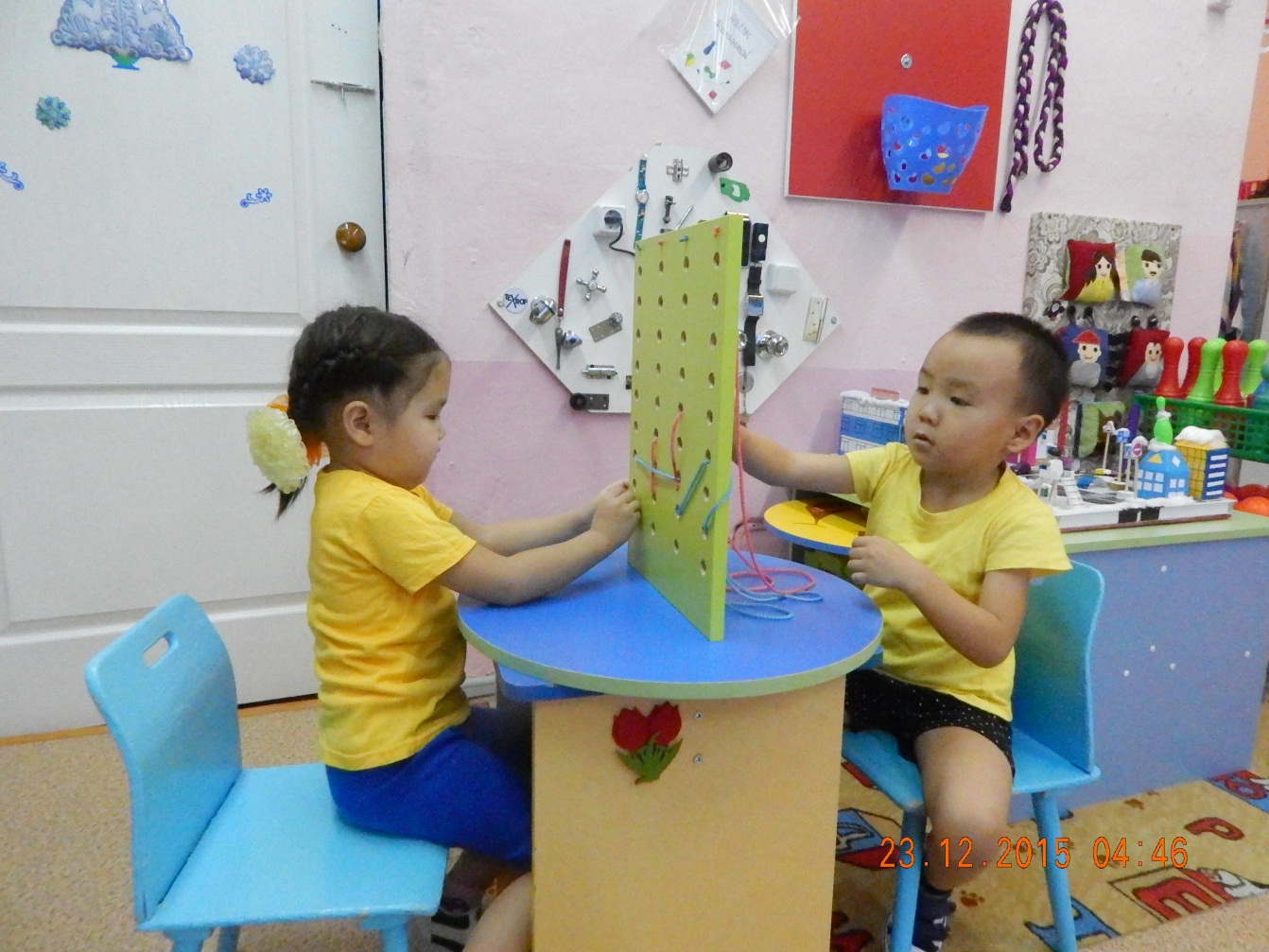 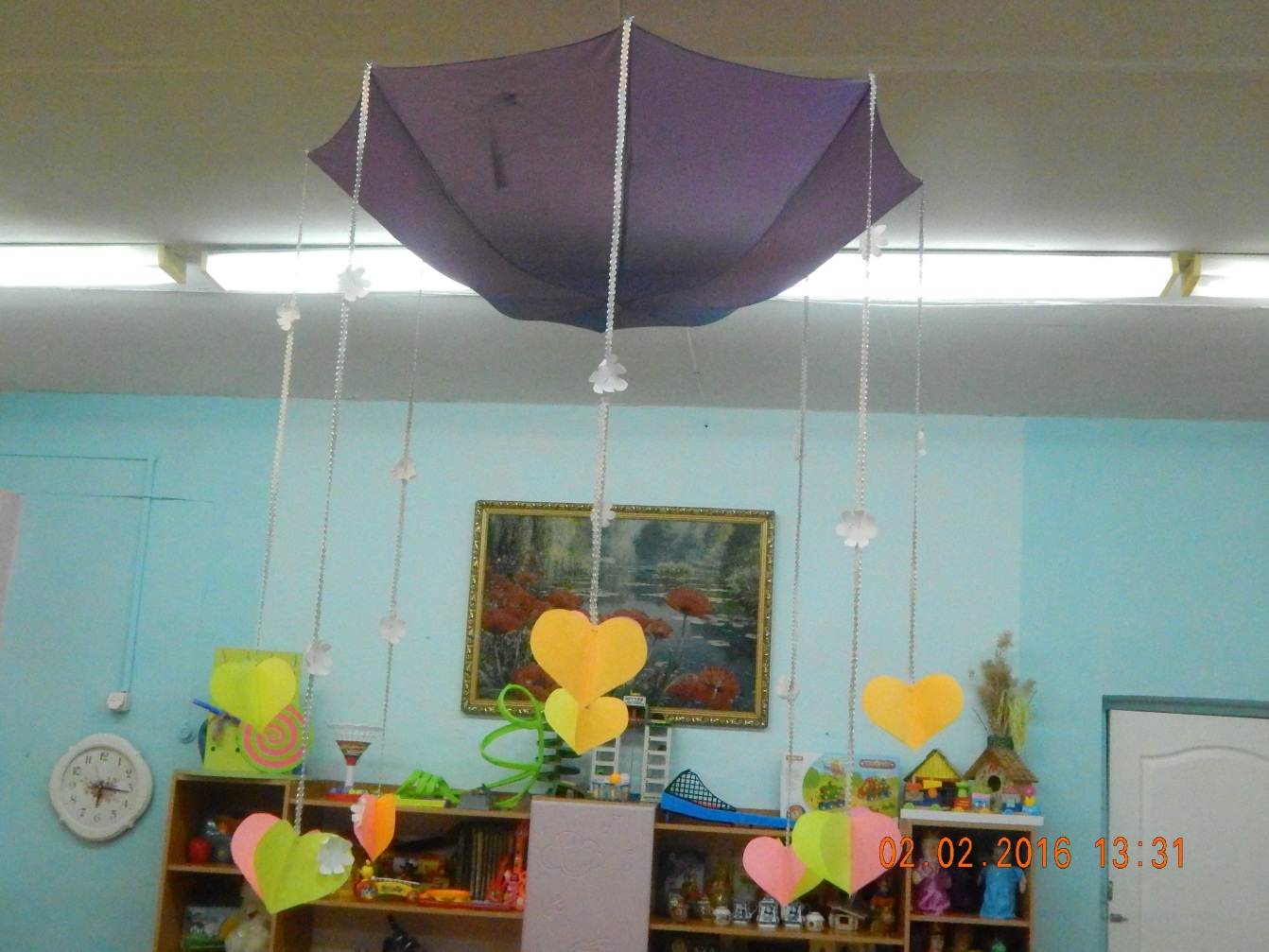 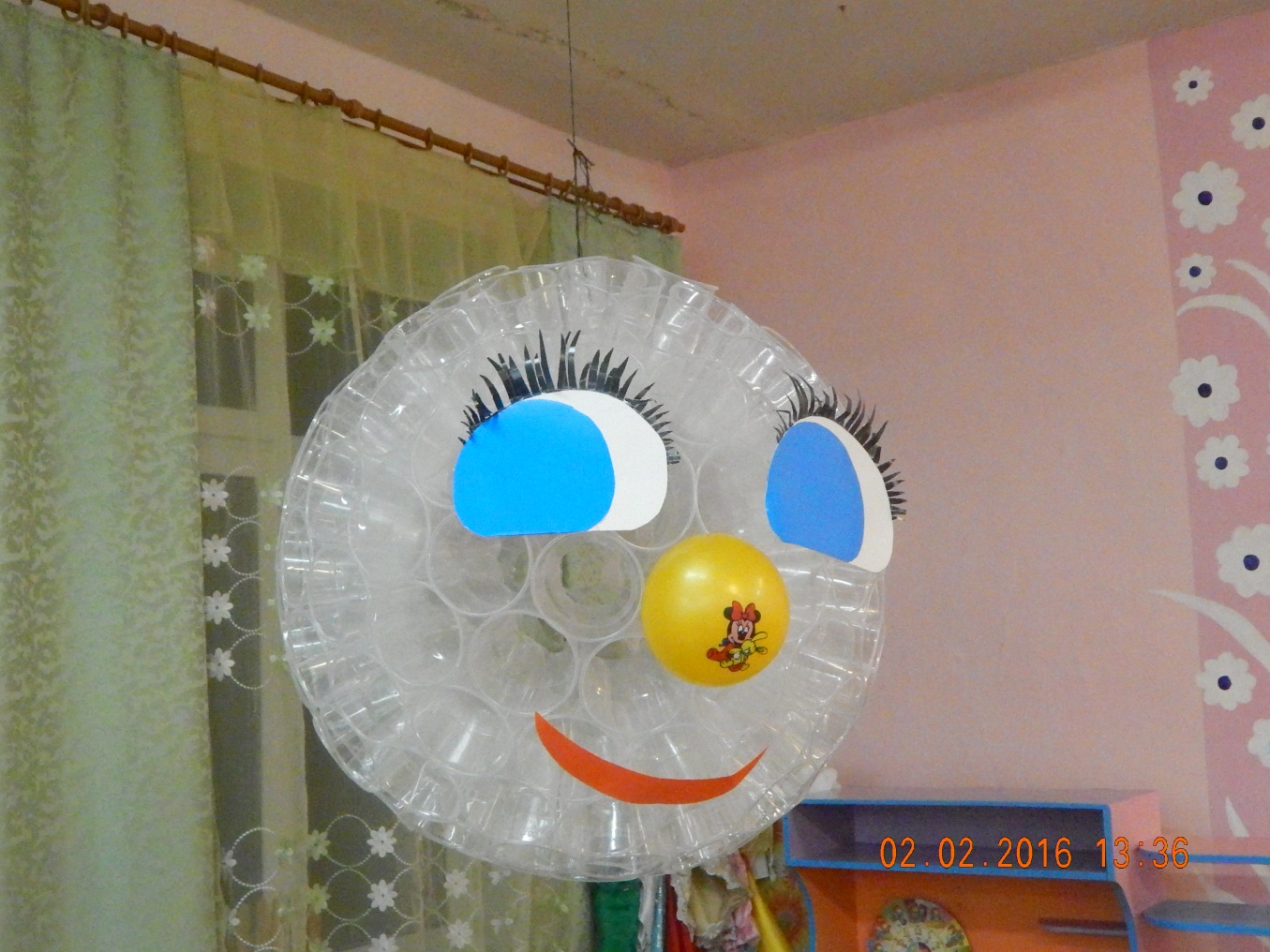 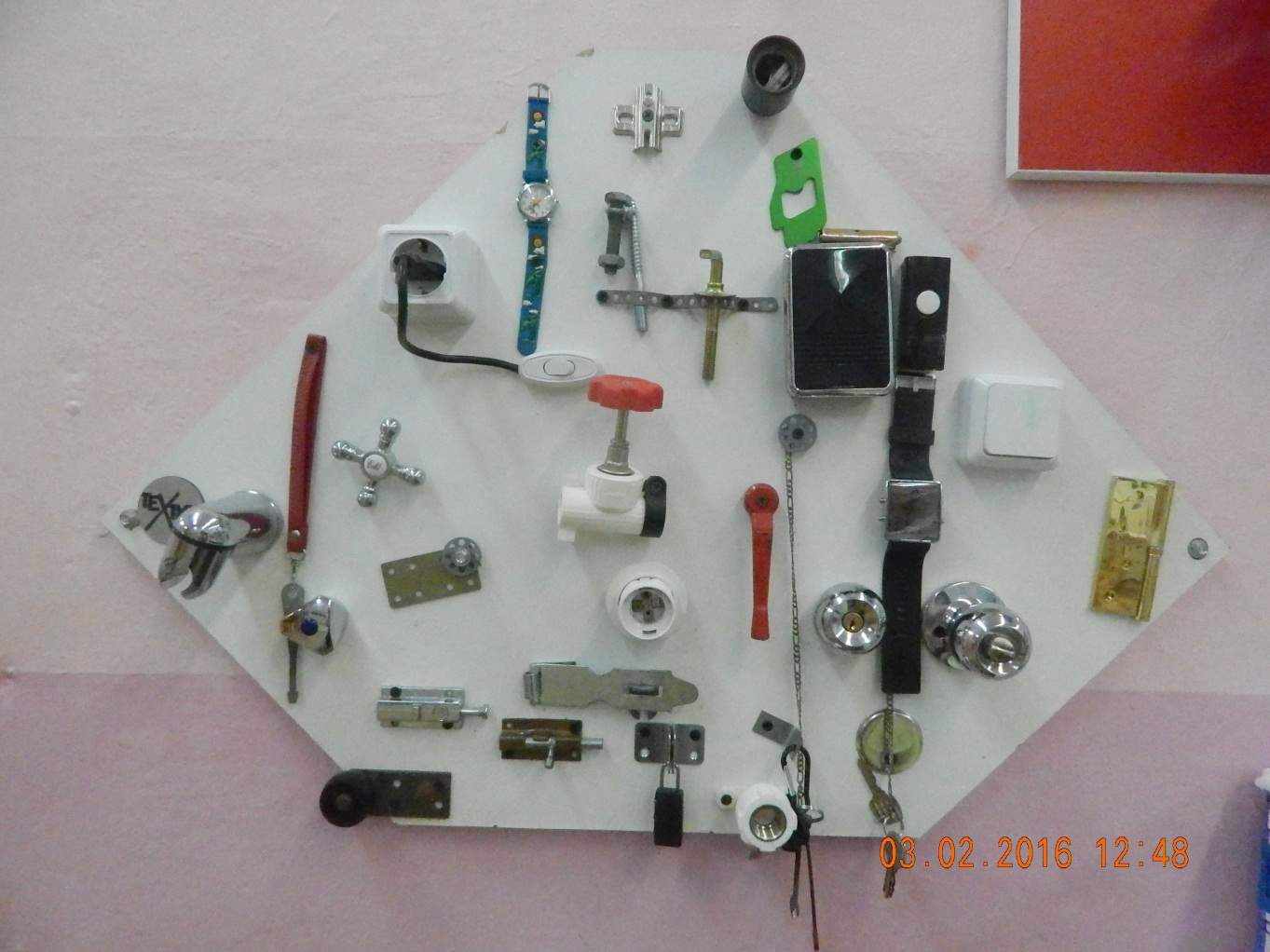 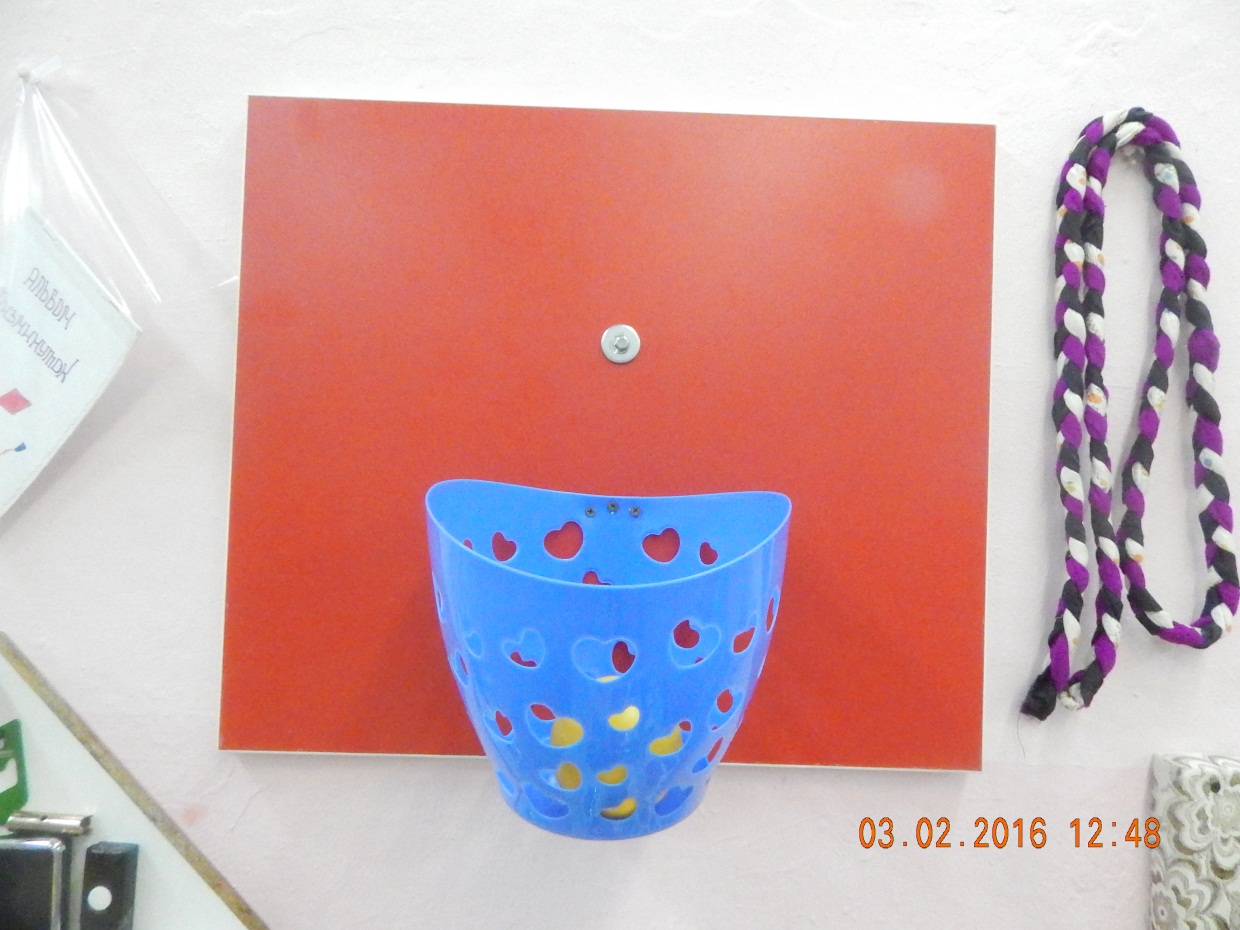 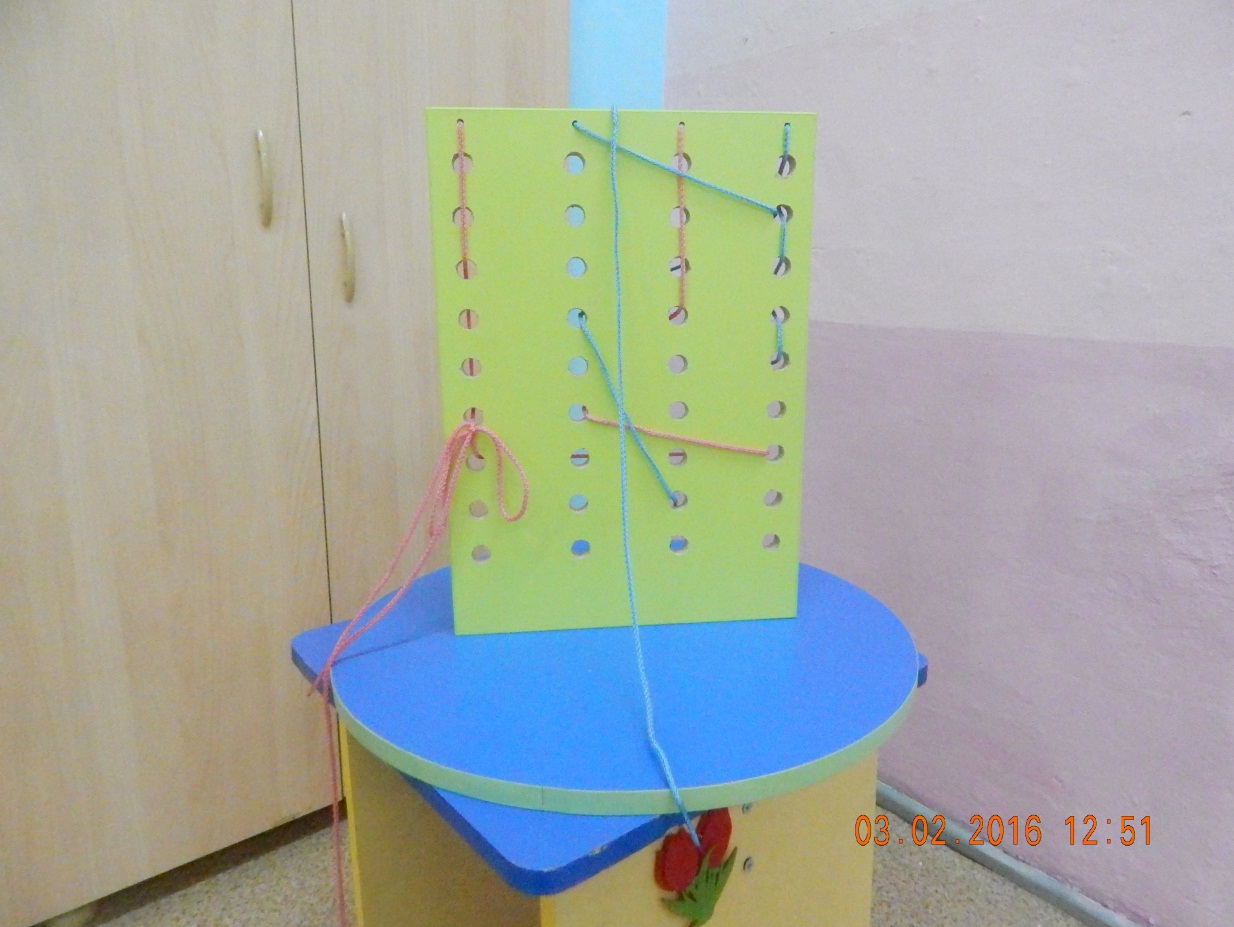 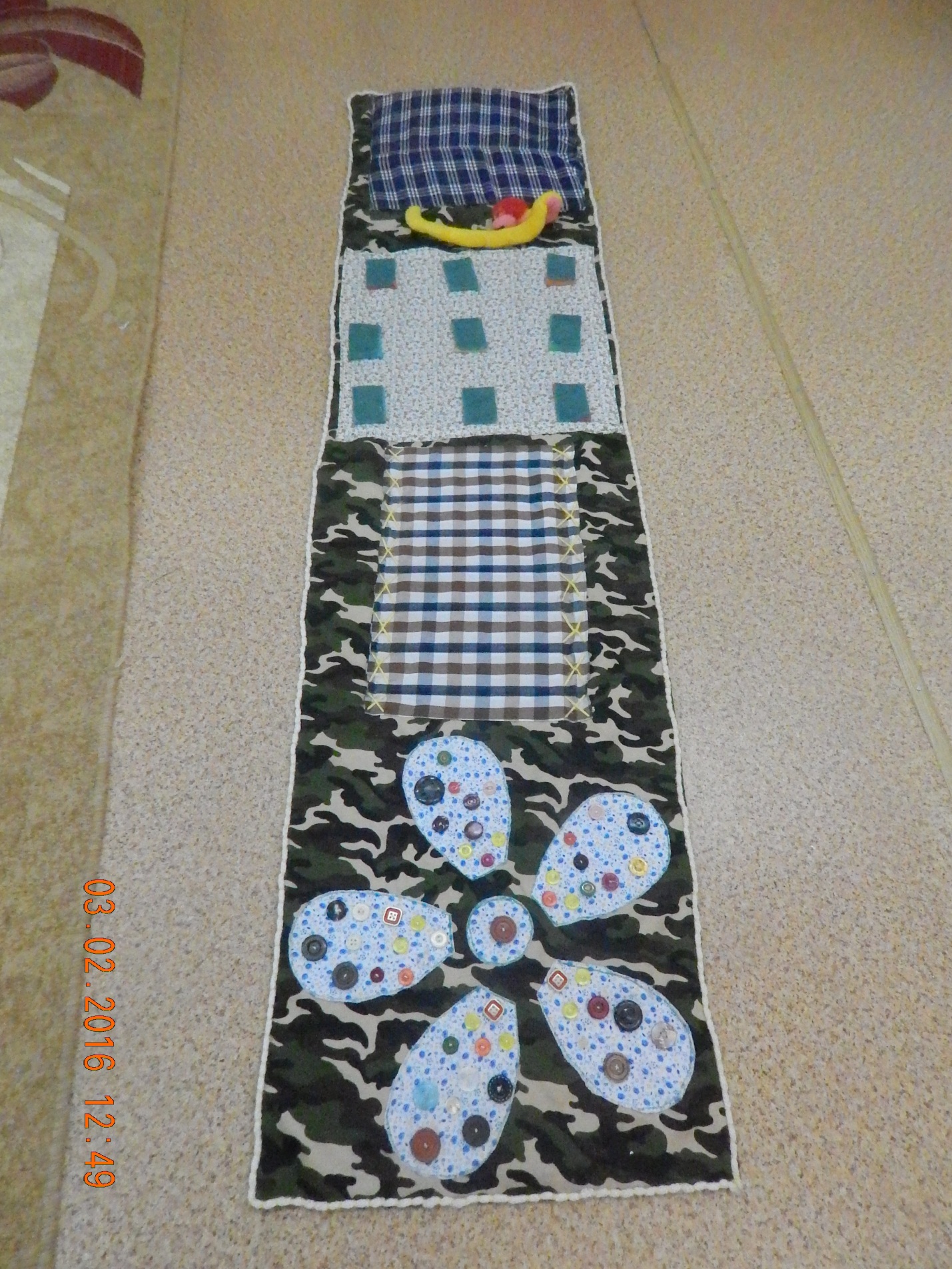 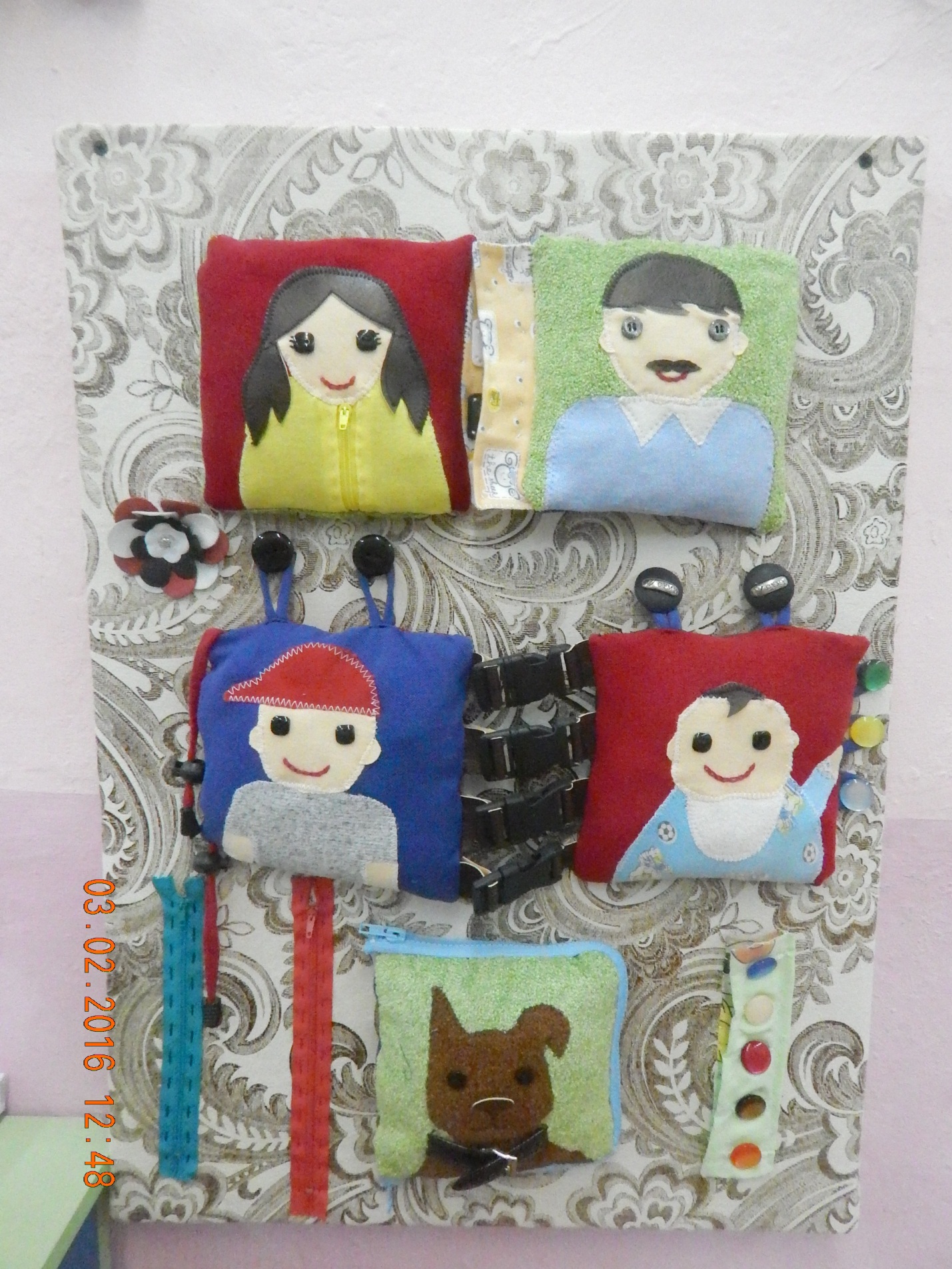 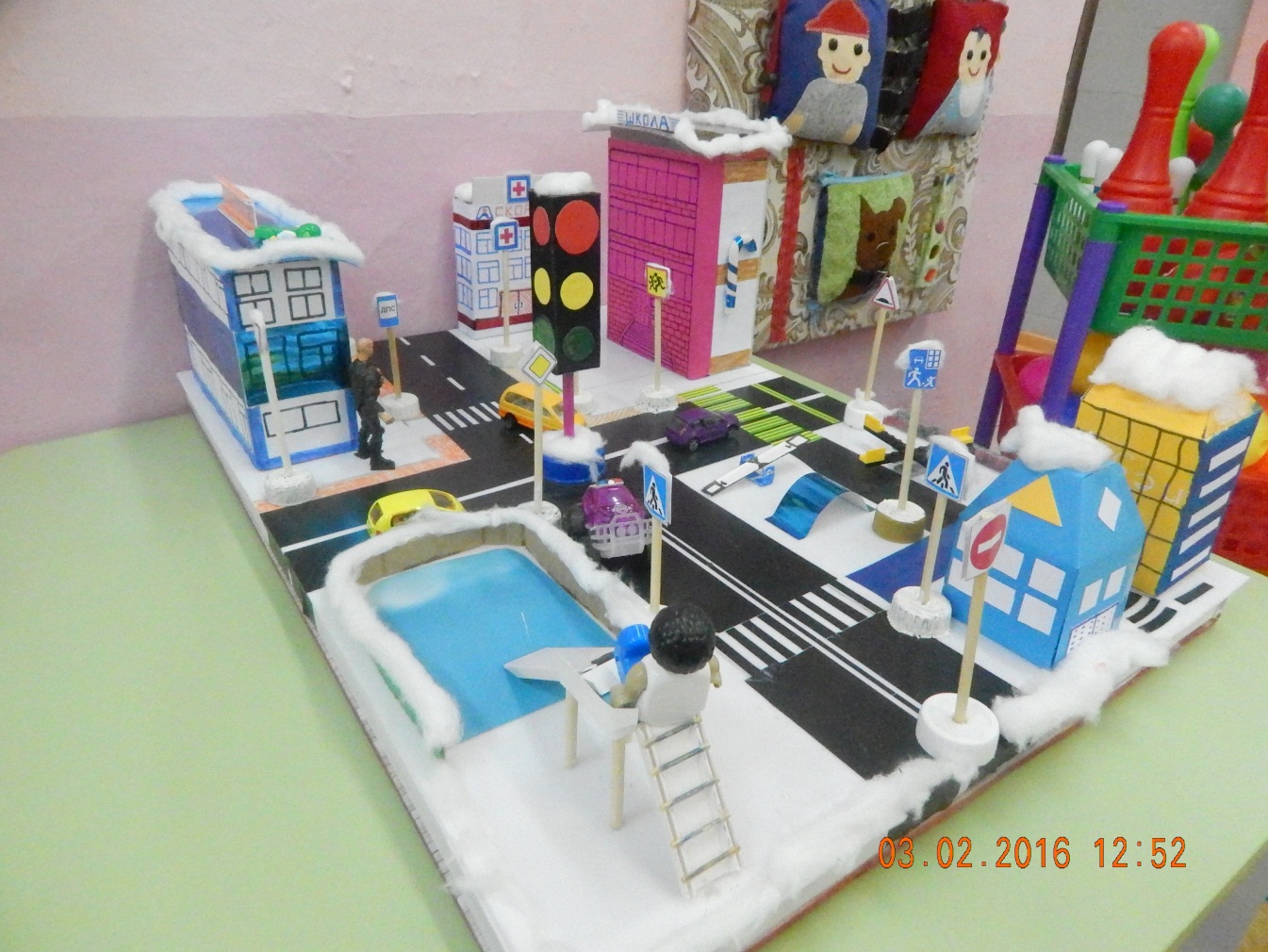 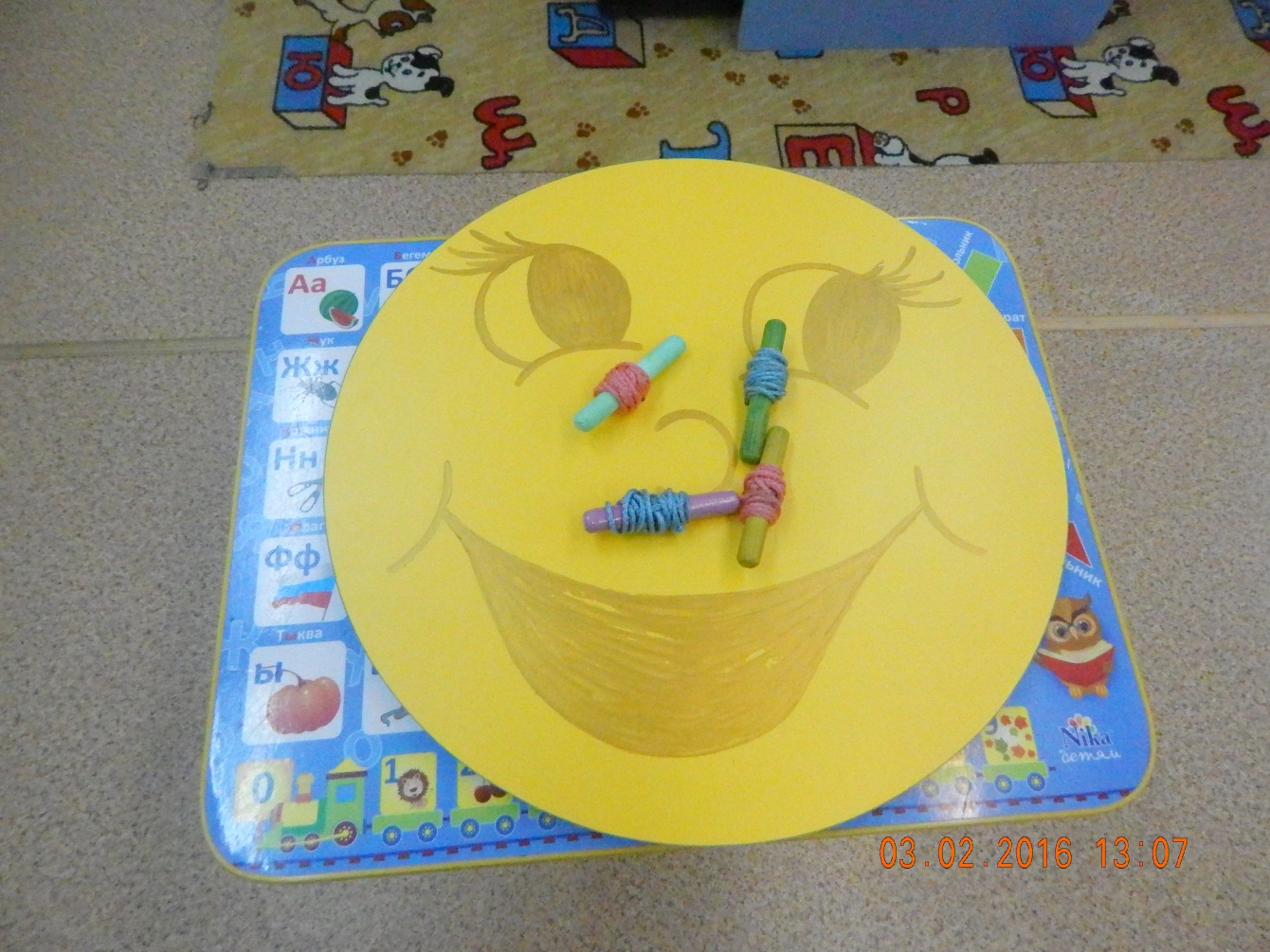 Вопрос анкетыДаНетЗнаете ли Вы, что такое дидактические игры?65%35%Есть ли у ребенка дидактические игры?	53%47%Играете ли Вы с ребенком в новые игры?48%52%Всегда ли соблюдает Ваш ребенок правила игр?32%68%Доигрываете ли Вы с ребенком в игру, если появились другие важные дела?	       20%80%